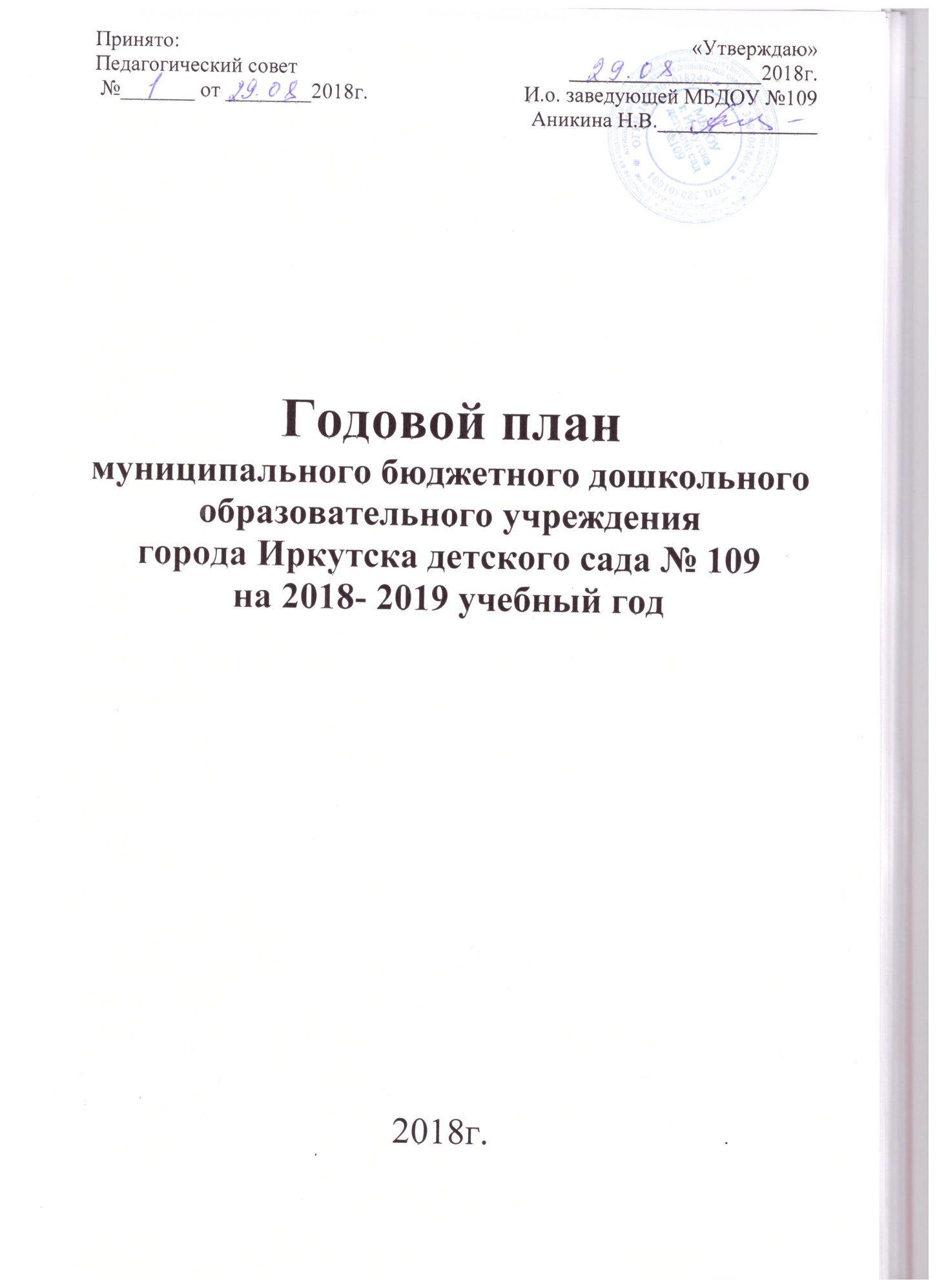 ЗАДАЧИ И НАПРАВЛЕНИЯ РАБОТЫНА 2018-2019  УЧЕБНЫЙ ГОДЦЕЛЬ: Построение работы ДОУ в соответствии с ФГОС ДО, создание благоприятных условий для полноценного проживания ребёнком дошкольного детства, формирование основ базовой культуры личности, всестороннее развитие психических и физических качеств в соответствии с возрастными и индивидуальными особенностями,  подготовка к жизни в современном обществе, к обучению в школе, обеспечение безопасности жизнедеятельности дошкольника.1.Внедрение  в работу современных форм сотрудничества с семьями воспитанников для повышения компетентности родителей в вопросах охраны и укрепления здоровья детей, для активного вовлечения семей воспитанников в образовательную деятельность ДОУ.2.Организация и развитие игровой деятельности дошкольников, и руководство ею. 3. Совершенствование речевого развития дошкольника игровыми формами деятельности.ПОЯСНИТЕЛЬНАЯ ЗАПИСКАОбразовательный процесс педагогический коллектив  осуществляет  поосновной образовательной программе дошкольного образования МБДОУ города  Иркутска детского сада № 109, разработанной на основе основной образовательной  программы дошкольного образования «От рождения до школы» под ред. Н.Е. Вераксы, Т.С. Комаровой, М.А. Васильевой.Учебный процесс в детском саду  осуществляется в соответствии с учебным планом, который составлен согласно федеральным государственным образовательным стандартам дошкольного образования. Нагрузка распределена с учетом санитарно - эпидемиологических требований к режиму дня и непосредственно образовательной деятельности, в зависимости от возраста детей. Планирование воспитательно-образовательной и методической работы осуществляется с учетом всех дидактических принципов, а также с учетом результатов диагностики выполнения программ каждой группой и наблюдений педагогического процесса.Дошкольное учреждение осуществляет деятельность по следующим направлениям:       - социально - коммуникативное развитие;	- познавательное развитие;	- речевое развитие;	- художественно - эстетическое развитие;	- физическое развитие.         Приоритетным направлением в работе дошкольного учреждения является физическое развитие детей дошкольного возраста. Это не только снижение заболеваемости, рациональное питание детей, но и здоровьесберегающие технологии, которые включают в себя не только комплекс мероприятий по сохранению и укреплению здоровья детей, их физическое воспитание, но и всю жизнь ребенка, его общение со взрослыми.ЦИКЛОГРАММА ГОДОВОГО ПЛАНАКОНТРОЛЬНО-ИНСПЕКЦИОННАЯ ДЕЯТЕЛЬНОСТЬ МБДОУПлан оперативного контроляРАБОТА С КАДРАМИСВЕДЕНИЯ О ПЕДАГОГИЧЕСКИХ КАДРАХОРГАНИЗАЦИОННО-ПЕДАГОГИЧЕСКАЯ РАБОТАСМОТРЫ-КОНКУРСЫАВГУСТ/ СЕНТЯБРЬ - МЕСЯЦ ОКТЯБРЬ - МЕСЯЦ ОРГАНИЗАЦИИ МЕТОДИЧЕСКОЙ РАБОТЫНОЯБРЬ – МЕСЯЦ ОРГАНИЗАЦИИ МЕТОДИЧЕСКОЙ РАБОТЫДЕКАБРЬ –  МЕСЯЦ ЗАВЕРШЕНИЯ  I  ПОЛУГОДИЯЯНВАРЬ- МЕСЯЦ ОРГАНИЗАЦИИ МЕТОДИЧЕСКОЙ РАБОТЫФЕВРАЛЬ – МЕСЯЦ ПАТРИОТИЧЕСКОГО ВОСПИТАНИЯМАРТАПРЕЛЬ – МЕСЯЦ ИЗУЧЕНИЯ РАЗВИТИЯ ДЕТЕЙМАЙ – МЕСЯЦ ПОДВЕДЕНИЯ ИТОГОВ МБДОУ ЗА УЧЕБНЫЙ ГОДМедико-педагогическое совещание № 1Сроки проведения:    октябрь  2018 г.Форма проведения: круглый столМедико-педагогическое совещание № 2Сроки проведения:    декабрь  2018 г.Форма проведения: круглый столМедико-педагогическое совещание № 3Дата проведения:    апрель 2019г.Форма проведения: круглый стол Медико-педагогическое совещание № 4Дата проведения:    май  2019 г.Форма проведения: круглый столРабота в методическом кабинетеПЕРСПЕКТИВНЫЙ ПЛАН РАБОТЫ С РОДИТЕЛЯМИ ПЛАН СОВМЕСТНОЙ РАБОТЫМБДОУ г. Иркутска детского сада № 109и МОУ СОШ № 72 г. Иркутска на 2018-2019 учебный годАдминистративно - хозяйственная  деятельностьСОВЕЩАНИЯ ПРИ ЗАВЕДУЮЩЕЙ.ПРОИЗВОДСТВЕННЫЕ СОБРАНИЯ.ПЛАН РАБОТЫ НА ЛЕТНИЙ ПЕРИОД№П/ПМЕРОПРИЯТИЯ8/910111212345Педагогическиесовещания2Консультации3Семинары4Смотры-конкурсы5Открытые просмотры6Выставки для воспитателей7Комплексная проверка8Тематические проверки9Аттестация10Общие родительские собрания11Групповые родительскиесобрания12Выставки для родителей13Консультации для родителей14Дни открытых дверей15Производственные совещания16Инструктажи для сотрудников№ п/пВид контроляСентябрьОктябрьНоябрьДекабрьЯнварьФевральМартАпрельМай1.Смотр-конкурс по созданию педагогических условий для организации учебно-воспитательного процесса в группах на начало учебного года.*всевозр.группы2.Мониторинг готовности детей       подготовительных групп   к   обучению   в школе.*подг. гр.*подг.гр.3.Смотр-конкурс «Лучшее оборудование и оформление участков с использованием снежных построек» построек»*все возр. группы4. Проведение тематического контроля « Совершенствование речевого развития дошкольника игровыми формами деятельности»•все возр. группы5.Смотр-конкурс «Лучший огород на окне»*все возр. гр.6.1. Тематическая проверка с целью выявления эффективности системы работы педагогов по игровой деятельности и развитию игровых навыков у детей дошкольного возраста.воспитанников».•все возр. гр.7.Итоговый контроль по выполнению программы воспитания и обучения в детском саду.*Отчет всех возр. гр.8.Смотр-конкурс: «Состояние условий для организации   работы   с детьми        в        летний оздоровительный период»•все возр гр.Вопросы контроляСроки проведения (месяц)IXXXIXIIIIIIIIIVVVIVIIVIIIСанитарное состояние групп****Охрана жизни и здоровья детей***Анализ травматизма**Анализ заболеваемости***Выполнение режима прогулки***Выполнение режима начало и окончания образовательной деятельности детей по группам**Культурно- гигиенические навыки при питании***Культурно- гигиенические навыки при одевании и раздевании***Культурно- гигиенические навыки при умывании***Режим проветривания***Проведение закаливающих процедурПроведение развлечений***Содержание книжных уголков**Содержание уголков по изодеятельности**Содержание физкультурных уголков**Содержание игровых уголков (для девочек)**Содержание игровых уголков (для мальчиков)**Содержание музыкальных уголковОборудование для сюжетно- ролевых игр**Оборудование для театрализованной деятельности**Наличие дидактических игр по задачам программы**Наличие плана воспитательно- образовательной работы с детьми***Наличие документации по группам (оформление папок)***Проведение родительских собраний***МЕСЯЦМЕРОПРИЯТИЯОТВЕТСТВЕННЫЙОТВЕТСТВЕННЫЙСЕНТЯБРЬ1. Оперативное совещание по подготовке ДОУ к новому учебному году «Итоги контроля по состоянию педагогических условии дляорганизации учебно-воспитательного процесса в группах на начало учебного года» Заведующий ДОУЗаместитель заведующегоЗаведующий ДОУЗаместитель заведующегоСЕНТЯБРЬ2. Составление и утверждение плана по аттестации педагогических работников. Аттестационнаякомиссия ДОУзам. заведующегоАттестационнаякомиссия ДОУзам. заведующегоСЕНТЯБРЬ3. Профсоюзное собрание. Выборы председателя ПК и ответственных по работе в ПК Заведующий ДОУЗаведующий ДОУСЕНТЯБРЬ3. Торжественное собрание, посвященноеДню дошкольного работника - 27 сентябряЗаведующий ДОУПрофсоюзныйкомитет ДОУЗаведующий ДОУПрофсоюзныйкомитет ДОУСЕНТЯБРЬ4. Текущие инструктажи по ОТ, ТБ и охране жизни и здоровья детей.Заведующий ДОУСЕНТЯБРЬ6. Инструктаж с младшим обслуживающим персоналом по выполнению правил СанПин режима в ДОУ.Заведующий, Мед. работник СЕНТЯБРЬ7. Контроль за питанием, качества приготовления пищи, норма выдачи детям.ЗаведующийМед. работникОКТЯБРЬ1. Рейд комиссии по охране труда.Заведующий ДОУЗаведующий хозяйствомОтветственный по ОТ ОКТЯБРЬ2. Планерка «О состоянии работы по охране труда и технике безопасности в ДОУ».Заведующий ДОУНОЯБРЬ1. Производственное совещание по итогам анализа питания в ДОУ.Заведующий ДОУМед. работникНОЯБРЬ2. Помощь педагогам по подготовке материалов к аттестации, консультирование в индивидуальном режиме.Аттестационная комиссияЗам. заведующего3. Рейд комиссии по охране трудаЗавхозОтветственный по ОТДЕКАБРЬПланерка «Об охране труда и здоровья в зимний период.Заведующий ДОУДЕКАБРЬ2. Инструктаж по ТБ при проведении новогодней елки.Заведующий ДОУДЕКАБРЬ3.Производственное собрание по организации  новогоднего праздника для сотрудниковПрофсоюзный комитетЯНВАРЬ1. Утверждение графиков отпусков на 2018-2019 учебный  годЗаведующий ДОУЯНВАРЬ2. Рейд комиссии по охране труда         Заведующий хозяйствомОтветственный по ОТФЕВРАЛЬ1. Планерка «О соблюдении правил внутреннего распорядка»Заведующий ДОУ ФЕВРАЛЬПодготовка к празднику 23 февраля Профсоюзный комитетФЕВРАЛЬРабота по профилактике гриппа в ДОУМед. работник МАРТ1. Торжественное собрание в честь Международного женского дня - 8 Марта.Профсоюзный комитет ДОУ, Заведующий  ДОУ МАРТРейд комиссии по охране трудаЗавхоз Ответственный по ОТЗавхоз Ответственный по ОТАПРЕЛЬ1. Оперативное совещание «Месячник по уборке территории ДОУ»Заведующий ДОУ Заведующий хозяйством АПРЕЛЬ2. Планерка по результатам проверки санитарного состояния групп.Заведующий ДОУ Мед. работник МАЙ 1.Производственное совещание «О переходе на летний режим работы, о функционировании ДОУ и об итогах подготовки к летнему оздоровительному сезону».Заведующий ДОУ Заведующий хозяйством МАЙПроведение инструктажа «Охрана жизни и здоровья детей в летний период».Заведующий ДОУ№ п.п.Ф.И.О.педагогаДолжность К/Категория 1Аникина Наталья ВладимировнаИ.о. заведующей(заместитель заведующего)1 категория2Романец Алена АлександровнаМузыкальный руководитель-3Крюкова Анна Витальевнаучитель-логопедВысшая квалификационная категория4Бочкарева  Ольга СтаниславовнаУчитель-логопед Высшая квалификационная категория5Данилович Наталья Александровнаучитель-логопед1квалификационная  категория6Савишникова Валентина Николаевнапедагог-психологВысшая квалификационная категория7Джуманиязова Салима Давроновнавоспитатель1квалификационнаякатегория8Акимова Любовь Аркадьевнавоспитатель1квалификационнаякатегория9Мотоева Лариса Леонидовнавоспитатель1квалификационная категория1011Будаева Оюна Бадмацыреновнавоспитатель1квалификационная категория12Чудинова Светлана Сергеевнавоспитатель1квалификационная категория13Дубровина Виктория Юрьевнавоспитатель1квалификационная категория14Ращупкина Екатерина Сергеевнавоспитатель1квалификационная категория15Грудинина Галина Павловнавоспитатель-16Романова Елена Олеговнавоспитатель-17Куприянова Валентина Геннадьевнавоспитатель-18Хафизова Татьяна Сергеевнавоспитатель-19 Хамгушкеева Татьяна Анатольевнавоспитатель-20Дроздова Кристина Сергеевнавоспитатель-21Романова Елена Олеговнавоспитатель-22Романова Юлия АлексеевнаИнструктор по физической культуре1квалификационная категорияМЕСЯЦМЕРОПРИЯТИЯОТВЕТCТВЕННЫЙОТВЕТCТВЕННЫЙСЕНТЯБРЬПедагогический совет № 1 (установочный) 29.08.2018г.1. «Качество работы и основные направления деятельности ДОУ в новом учебном году».Заведующий ДОУЗаведующий ДОУСЕНТЯБРЬ2. Составление и утверждение учебного плана, сетки занятий на новый учебный год.Заведующий ДОУЗаведующий ДОУСЕНТЯБРЬ3. Итоги Смотра-конкурса  готовности групп и кабинетов к новому учебному году, развивающая среда в группеЗаведующий ДОУЗаведующий ДОУСЕНТЯБРЬ4. Оформление выставки в методическом кабинете «Новинки методической литературы по педагогическим технологиям в ДОУ».Инструктаж для педагогов «Профилактика дорожно-транспортного травматизма»Заместитель  заведующегоЗаместитель  заведующегоСЕНТЯБРЬ5. Контроль педагогической документации: перспективные планы, календарные планы, сведения о родителях, табель учета, маркировка, тетрадь закаливания.Заместитель  заведующегоЗаместитель  заведующегоСЕНТЯБРЬ6.Мониторинг детского развития (на начало года, узкие специалисты)Зам. заведующегоУчителя-логопедыПедагог-психологЗам. заведующегоУчителя-логопедыПедагог-психологОКТЯБРЬ1. Мониторинг физического развития и физической подготовленности детей 4-7 лет (на начало года)Инструктор  по физизической культуреИнструктор  по физизической культуреОКТЯБРЬ2.Консультация  «Методика проведения физкультурных минуток»Инструктор  по физизической культуреИнструктор  по физизической культуреОКТЯБРЬ3.Ознакомление сотрудников и родителей (законных представителей) с совместным планом работы с ОГИБДД УМВД России по г. ИркутскуМониторинг знаний воспитанников о правилах дорожной безопасностиЗам. заведующегоОтветственный за ОБЖ ПДДЗам. заведующегоОтветственный за ОБЖ ПДДНОЯБРЬ Проведение тематического контроля « Совершенствование речевого развития дошкольника игровыми формами деятельности»Заведующий ДОУЗаведующий ДОУНОЯБРЬ2.  Педсовет «Создание необходимых условий для единого образовательного пространства ДОУ по речевому развитию дошкольников».Цель: систематизация знаний педагогов ДОУ , об особенностях современных форм и методов работы по речевому развитию дошкольников.Заведующий ДОУ ВоспитателиУзкие специалистыЗаведующий ДОУ ВоспитателиУзкие специалистыНОЯБРЬ4.Работа с детьми  по методике проведения занятий по ПДД Рекомендации по оформлению уголка ПДД. Встреча с инспектором ГИБДДОтветственный по ПДДОтветственный по ПДДНОЯБРЬ5. Консультация для педагогов «Технологии оздоровительной работы»Инструктор по физической культуреИнструктор по физической культуреДЕКАБРЬ1. Смотр-конкурс на «Лучшее оборудование и оформление участков с использованием снежных построек»Комиссия, воспитатели, родителиКомиссия, воспитатели, родителиДЕКАБРЬ2. Открытые мероприятия аттестуемых педагоговАттестационная комиссияАттестационная комиссияЯНВАРЬ1. Пед. час «Итоги работы с детьми, выполнение программы за I полугодие»Заведующий ДОУЗаведующий ДОУЯНВАРЬ2. Просмотр итоговых занятий за I полугодие (взаимопосещение)Воспитатели СпециалистыВоспитатели СпециалистыЯНВАРЬ3.Подготовка и проведение «Дня открытых дверей»Зам. заведующегоУзкие специалистыВоспитатели Зам. заведующегоУзкие специалистыВоспитатели ФЕВРАЛЬ1.Смотр-конкурс «Лучший огород на окне»Комиссия Комиссия ФЕВРАЛЬ2. Оперативный контроль режимных моментовЗаведующийЗам. заведующегоЗаведующийЗам. заведующегоМАРТ1. Тематическая проверка с целью выявления эффективности системы работы педагогов по игровой деятельности и развитию игровых навыков у детей дошкольного возраста.ЗаведующийЗам. заведующегоЗаведующийЗам. заведующегоМАРТ2.Педагогический совет № 3. «Организация развития игровой деятельности дошкольников, и руководство ею»Цель: повысить значимость игры в воспитательно-образовательном процессе ДОУ, как основного вида деятельности детей.Зам.заведующегоВоспитателиУзкие специалистыЗам.заведующегоВоспитателиУзкие специалистыМАРТМАРТ3.Оформление выставки в методкабинете «Новинки методической литературы»Зам. заведующегоЗам. заведующегоАПРЕЛЬ1. Круглый стол «Отчет педагогов по теме самообразования»Зам. заведующегоУзкие специалистыВоспитатели Зам. заведующегоУзкие специалистыВоспитатели АПРЕЛЬОткрытые мероприятия по ПДДЗам. заведующегоУзкие специалистыВоспитатели Зам. заведующегоУзкие специалистыВоспитатели АПРЕЛЬ2. Подготовка детей и оформление к выпуску детей к школеЗам. заведующегоЗам. заведующегоАПРЕЛЬ3.Планерка «Как подготовиться к отчетам по выполнению программы за год»Зам. заведующегоЗам. заведующегоМАЙ1. Педагогический совет 4 «Результативность работы ДОУ за учебный год».Заведующий Зам. заведующегоЗаведующий Зам. заведующегоМАЙ2. Мониторинг физического развития и физической подготовленности детей 4-7 летВоспитателиИнструктор по физической культуре ВоспитателиИнструктор по физической культуре МАЙ3. Психолого-педагогический мониторинг  развития детей на конец учебного года.Педагог-психологПедагог-психологМАЙ4. Смотр-конкурс готовности к работе с детьми в летний период.Комиссия Комиссия МАЙ5. Составление годовых отчетовЗам. заведующегоУзкие специалистывоспитатели Зам. заведующегоУзкие специалистывоспитатели ДАТАСОДЕРЖАНИЕ КОНКУРСАУЧАСТНИКИАвгуст - СентябрьСмотр-конкурс «Готовность  к учебному году» «Лучшая предметно-развивающая среда в группе»Все педагоги ДОУСентябрь - ОктябрьКонкурс: «Дары Осени» (поделки из овощей, фруктов и др. природного материала«Осенняя ярмарка»Родители и  воспитанники ДОУДекабрь Смотр-конкурс «Лучшее оборудование и оформление участков с использованием снежных построек»Комиссия Педагоги, родителиянварьСмотр – конкурс:«ИГРА - и игровое оборудование» Комиссия Все педагоги  ДОУМартСмотр – конкурс «Моя мама - Лучшая мама»Все педагоги ДОУАпрельСмотр-конкурс «Лучшая предметно-развивающая среда в группе» (новое в развивающей среде)Все педагоги ДОУМайСмотр-конкурс на лучший летний участок (условия для различных видов детской деятельности: игровой, продуктивной, физкультурной, трудовой; цветников)Все педагоги ДОУРаздел планаМероприятияответственный1.Работа с  кадрами1. Педагогический совет (установочный) Тема: Приоритетные направления деятельности ДОУ на новый учебный годЦель: подведение итогов деятельности ДОУ за летний период, принятие и утверждение плана деятельности ДОУ на новый учебный год в соответствии с требованиями ФГОС ДО.1.1. Инструктаж работников по охране труда, жизни и здоровья детей.1.2. Производственное собрание «Правила внутреннего распорядка», «Повышение квалификации трудового коллектива».1.3.Определение тематик самообразования каждого педагога, планы.1.4.Проверка качества оформления документации педагогов.1.5.Утверждение учебного плана.1.6.Составление планов аттестации17. Расстановка кадров18. Профсоюзное собрание.ЗаведующийЗаведующийЗам. заведующегоЗаведующий Заведующий Зам. заведующегоЗаведующий 2.Организационно- педагогическая    работа2.1. Итоги смотра-конкурса «Готовность к учебному году».2.2.Контроль педагогической документации: перспективные планы, календарные планы, сведения о родителях, табель учета, маркировка, тетрадь закаливания.2.3. Проведение и оформление результатов мониторинга физического здоровья и развития2.4. День дошкольного работника (27.09.)ЗаведующийКомиссияЗам. заведующегоИнструктор по физической культуре3. Общие   мероприятия для   детей3.1. Выставка рисунков «Как я провел лето».3.2.Диагностика навыков и умений детей.3.3.Провести занятия по ОБЖ 3.4. Тематическая  неделя  осторожного пешехода  (занятия, игры, досуги, развлечения, беседы, чтение литературы)3.5.»День знаний»; муз. представления по плануВоспитателиВоспитатели Воспитатели старшей и подг. группВоспитателиМуз. руководитель4. Работа с   родителями4.1. Групповые  родительские  собрания, с приглашением заведующей ДОУ 4.2.Анализ семей по социальным группам.4.3. Выбор родительского комитета, составление плана работыВоспитателиЗам. заведующегоЗаведующий5.Административно-хозяйственная  работа5.1.Работа по благоустройству территории детского сада. 5.2.Работа по оснащению  ДОУ новыми пособиями и мебелью, мягким инвентарем  5.3.Приказы по организации работы ДОУ. Назначение  ответственныхЗаведующийЗаведующий хозяйствомЗаведующийРаздел планамероприятияответственный1.Работа с  кадрами.1.1. Рейд комиссии по охране труда.1.2. Планерка «О состоянии работы по охране труда и технике безопасности в ДОУ»1.3.Составление планов работы воспитателей, специалистов по самообразованию.1.4. Работа с аттестующимися педагогами:- подбор методической литературы;- анализ перспективных планов;- анализ результатов диагностического обследования детей1.5. Подобрать методические рекомендации, комплекс мероприятий по оздоровительной работе, закаливаниюОтветственный по ОТ.ЗаведующийПедагогиЗам. заведующегоИнструктор по физ. работеЗам. заведующего2.Организационно-педагогическая   работа.2.1. Подготовка к педсовету № 2.  2.2. Смотр родительских уголков и наглядной агитации для родителей по развитию речи2.3. Оформление и систематизация материалов по развитию речи (смотр игротеки по развитию речи)2.4. Оперативный контроль совместной деятельности педагога с детьми (игровая деятельность в группе)2.5. Педчас по результатам оперативного контроля2.6. Закаливающие мероприятия после дневного снаЗаведующийЗам. заведующегоКомиссияЗам. заведующеговоспитатели3. Общие   мероприятия для  детей.3.1.Подготовка и проведение праздника «Золотая осень».3.2.Смотр-конкурс «Осенние фантазии природы» (поделки из овощей, фруктов и др. природного материала) совместно с родителями  3.3. Выставка детских рисунков «В гостях у осени».3.4. Спортивное развлечение «Азбука пешехода»3.5.Конкурс стихов «Осень золотая»3.6.Муз. представление по плануМуз. руководительВоспитатели.КомиссияВоспитателиСОШ № 72Муз. руководитель4. Работа с  родителями.4.1. Оформление  информационного  стенда для родителей «Внедрение новых видов закаливания»4.2.Работа с родителями по  благоустройству территории ДОУ. 5.Административно-хозяйственная  работа.5.1.  Санитарное состояние ДОУ (комиссия)5.2.   Совещание при заведующей (текущая работа ДОУ)5.3.   Инвентаризация ДОУ.ЗаведующийЗам. заведующегоЗавхозкастеляншаРаздел планамероприятияответственный1.Работа с  кадрами.1.1.  Обсуждение действий персонала в ЧС, при пожаре.1.2.  Подготовка здания к зиме, уборка территории.1.3. Производственное совещание по итогам анализа питания в ДОУ.1.3.  Работа воспитателей по самообразованию.1.5. Диагностирование воспитателей «Мои плюсы и минусы в работе с родителями»1.6. Работа с аттестующимися:- изучение педагогического мастерства воспитателей (наблюдение занятий, повседневной деятельности)- оформление конспектов занятий по речевому развитиюЗаведующий.Коллектив, завхоз.ЗаведующийМед.работникВоспитателивоспитатели2. Организационно-  педагогическая   работа.2.1. Проведение тематического контроля « Совершенствование речевого развития дошкольника игровыми формами деятельности»2.2.  Педсовет «Создание необходимых условий для единого образовательного пространства ДОУ по речевому развитию дошкольников».Цель: систематизация знаний педагогов ДОУ, об особенностях современных форм и методов работы по речевому развитию дошкольников.Зам. заведующегоУчителя – логопеды,воспитатели3.Общие  мероприятия для  детей.3.1.Музыкальный праздник «Красавица осень»; муз. представление по плану.3.1.Физкультурный досуг по плану инструктора по ФИЗО3.2.Выставка - стенд  детские рисунки «Осень»3.3.Экскурсия в библиотеку3.4. Посещение детьми подготовительной группы уроков в 1 классеМуз. руководительвоспитателизам. ЗаведующегоСОШ № 72 зам по УВР4. Работа с  родителями.4.1.Консультация для родителей «Секреты общения с детьми в семье» (папка-передвижка)4.2.  Родительский субботник. Подготовка к зиме: уборка  помещений и территории. ВоспитателиРодительский комитет5. Административно хозяйственная   работа.5.1. Заседание родительского комитета5.3.Разработка плана профилактических мероприятий по ОРЗ и гриппу.   ЗаведующаяРод. комитет Заведующая. Раздел планамероприятияответственный1.Работа с  кадрами.1.1. Проведение  инструктажа по ТБ и пожарной безопасности при проведении новогодних елок1.2.  Профсоюзное собрание по организации  новогоднего праздника для сотрудников.1.3.  Обсуждение сценариев и оформления к новогоднему утреннику.1.4. Аттестация педагогов (оформление документов, опыта работы)1.5. Анализ заболеваемости за кварталЗаведующаяПрофкомЗаведующаяМуз. руководительВоспитателиСт. воспитательПедагогиСт. медсестра2. Организационно-    педагогическая   работа.2.1.Консультация «Особенности совместной работы педагогов и родителей по укреплению здоровья детей»2.2. Смотр-конкурс «Лучшее оборудование и оформление участков с использованием снежных построек»2.3. Смотр оформления групп и музыкального зала к Новому году2.4. Оформление  в методическом кабинете выставки «Новинки методической литературы»Ст. воспитательКомиссияКомиссияСт. воспитатель3. Общие   мероприятия для   детей.3.1.Подготовка и проведение новогодних елок3.2.Конкурс стихов «Зима»3.2.Выставка детских работ «Зимняя фантазия» (совместные работы детей и родителей)3.3. Кукольный театр «Марионетки». «Котенок по имени гав»Муз. руководительПедагогиВоспитателиМуз. руководитель4. Работа с  родителями.4.1.Привлечение родителей к зимним постройкам на участке.4.2.Конкурс на лучшую Новогоднюю елочную игрушку4.3. Заседание родительского комитета (подготовка к Новому году)4.4. Родительские собрания по группам4.5. Оформление наглядной консультации в уголках для родителей, на тему: «Зима – время забав и развлечений на свежем воздухе»Воспитатели.Комиссия ЗаведующаяВоспитателиВоспитателиВоспитателиИнструктор по ФИЗО5.Административно-хозяйственная   работа.5.1.Составление графика отпусков5.2.Подготовка к новогодним праздникам (приобретение украшений для оформления зала)5.3. Планерка с техническим персоналом по итогам проверки санитарного состояния групп5.4. Анализ питанияЗаведующаяСотрудники ДОУЗаведующаяСт. медсестраСт. медсестраРаздел планамероприятияответственный1.Работа с  кадрами.1.1.Утверждение графиков отпусков на 2017-2018 учебный год1.2. Рейд комиссии по охране труда         ЗаведующийЗаведующий хозяйством2.Организационно- педагогическая   работа.2.1. Начало профилактической операции «Внимание – дети!»2.2. Отчет воспитателей за 1-е полугодие работы с родителями.2.3. Игровая деятельность с детьми в группе (оформление игровых зон в группе)2.4. Педчас «Итоги работы с детьми, выполнение программы за I полугодие»2.5. Обмен опытом работы педагогов по обучению детей ПДДВоспитатели3. Общие   мероприятия для  детей.3.1.Организация и проведение «каникул» (тематическая неделя):- День спорта;- День творчества;- День театра;- День музыки;- День сказки3.2. «Рождественские колядки»3.3. Муз. Представление по плану3.4. Развлечение «прощание с елкой»3.5. Конкур спецов Узкие специалистыВоспитатели Муз. руководительВоспитатели4. Работа с   родителями.4.1. Участие родителей в подготовке и проведении каникул4.2. Оформление уголков для родителей консультацией на тему: «Закаливание – один из факторов укрепления здоровья ребенка»   4.3. Фотовыставка «Наша семья – самая спортивная»                  ВоспитателиВоспитателиИнструктор по ФИЗОВоспитатели5.Административно- хозяйственная  работа.5.1. Проведение рейда по выполнению правил внутреннего трудового распорядка5.2. Анализ питания ЗаведующийМед. работникРаздел планамероприятияответственный1.Работа с  кадрами.1.1. Планерка «О соблюдении правил внутреннего распорядка»1.1.Работа по профилактике гриппа в ДОУ.1.2.Работа с аттестующимися (систематизация и оформление документации)1.3. Подготовка к празднику 8 Марта.ЗаведующийМед. работникЗам. заведующегоПрофком2. Организационно- педагогическая   работа.2.1.Подготовка к педсовету №32.2.Консультация для педагогов «Организация детского творчества в дошкольном учреждении»2.3. Смотр-конкурс «Защитники Отечества» 2.4. Оперативный контроль режимных моментов 2.5.Проведение семинара-практикума по развитию речи «Учимся правильно говорить»  2.6.Планерка «Выполнение программы за I полугодие»2.7.Оформление выставки «Готовимся к педсовету»                                       воспитателизам. заведующегоКомиссияЗам. заведующегоУчителя-логопедыЗам.заведующегоЗаведующийЗам. заведующего3. Общие    мероприятия для   детей.3.1.Выставка детских работ:  «Мой папа герой»3.2.Празднование Дня защитника Отечества 3.3. Оформление выставки «Правила дорожного движения - наши лучшие друзья»3.4. Тематические занятия «Что такое героизм?»3.5. Музыкально-спортивное развлечение «Защитники Родины»3.6. Муз. Представление по плануВоспитателиВоспитатели старших группМуз. руководитель4.Работа с    родителями.4.1. «День открытых дверей»4.2.Консультация для родителей «Поощрения и наказания ребенка в семье».4.3.Анкетирование родителей для выявления степени удовлетворенности качеством предоставляемых образовательных услуг.          ПедагогиСт. воспитательСт. воспитательВоспитатели 5.Административно-хозяйственная   работа. 5.1.Частичный  ремонт сантехники5.2.  Замена мебели для детей.5.3. Планерка с помощниками воспитателей «СанПид режим в группах»Завхоз.Заведующая ЗаведующаяСт. медсестраРаздел планамероприятияответственные1.Работа с  кадрами.1.1.  Работа по обновлению инструктажей.1.2.  Празднование Международного женского дня.1.3Организация рейда по охране трудаЗаведующая.Профсоюзный комитетЗавхоз, ответственный по ОТ2. Организационно- педагогическая   работа.2.1. Тематическая проверка с целью выявления эффективности системы работы педагогов по игровой деятельности и развитию игровых навыков у детей дошкольного возраста.2.2.Педагогический совет № 3. «Организация развития игровой деятельности дошкольников, и руководство ею»Цель: повысить значимость игры в воспитательно-образовательном процессе ДОУ, как основного вида деятельности детей.План педсовета1.Анализ выполнения решения предыдущего педсовета.2.Вступительное слово «Современная практика организации игровой деятельности» (заведующий ДОУ).3.«Развитие игровой деятельности в свете ФГОС ДО» (зам.заведующего).4.Результаты тематической проверки (зам. заведующего).Результаты анкетирования педагогов (зам.заведующего).5.Деловая игра для воспитателей «Игра – это серьезно!»6.Презентация домашнего задания. (атрибуты к с/р игре из подручного материала).Зам. заведующеговоспитателиузкие специалистыродители3.Общие   мероприятия для  детей.3.1. Утренники, посвященные Празднику 8 МАРТА 3.2. Выставка детских работ «Моя мама лучшая на свете»3.4. Поздравления и поделки для наших мам. 3.5. Экскурсия в школу № 72  3.6. Неделя «Будущий первоклассник»Муз руководитель.Воспитатели Зам. по УВР 4. Работа с  родителями.4.1. Заседание родительского комитета.4.2. Консультация для родителей «На пороге школы»Заведующий.Воспитатели подготовительных групп5.Административно-хозяйственная   работа.5.1. Составление плана ремонта ДОУ.5.2. Работа по плану хоз.деятельности5.3. Планерка: «Соблюдение норм по охране жизни и здоровья детей в группах»Заведующая.Завхоз.ЗаведующийРАЗДЕЛ ПЛАНАОБЯЗАТЕЛЬНЫЕ МЕРОПРИЯТИЯОТВЕТСТВЕННЫЕ1.Работа с  кадрами.1.1.Производственное собрание «Озеленение ДОУ» 	1.2. Взаимопроверки воспитателями выполнения программы в параллельных группахСотрудникиСт. воспитательВоспитатели.2. Организационно-  педагогическая    работа.2.1. Подготовка к педсовету № 42.2.Педчас «Как подготовиться к отчетам по выполнению программы за год»2.3. Круглый стол «Отчет педагогов по теме самообразования»2.4.Консультация «Подвижные игры на свежем воздухе»2.5.Пополнение и систематизация картотеки диагностических заданий по разным разделам программы2.6.Смотр-конкурс «Лучшая предметно-развивающая среда в группе»2.7.Оформление выставки «Готовимся к педсовету» (Как подготовиться к отчёту о выполнении программы за год)Ст. воспитательСт.воспитательСт. воспитательПедагоги Инст. по ФИЗОКомиссияСт. воспитатель3. Общие    мероприятия для  детей.3.1.Посещение школы № 72,  с целью отработки маршрута «Мой путь в школу» (составить план-маршрут, повторить правила перехода улицы).3.2. Выставка рисунков в подготовительной группе  «Мой путь в школу»3.3.Фестиваль детского творчества «Весенняя капель» 3.4.Выставка детских работ «Весенний вернисаж»3.5. Филармония в гостях у ребят. «День космонавтики»Ст. воспитательВоспитатели подг. группМуз. руководительВоспитателиМуз. руководитель4. Работа с    родителями.4.1.Помощь в подготовке схемы «Мой путь в школу» (в подготовительной группе)4.2. Смотр наглядной информации для родителей4.3. Консультация для родителей «На пороге школы»Ст. воспитатель  Воспитатели5.Административно-хозяйственная   работа.5.1. Оперативное совещание «Месячник по уборке территории ДОУ»5.2.Родительский субботник «За чистый город».5.3.Планерка по результатам проверки санитарного состояния групп.Заведующая.Завхоз. ЗаведующаяСт. медсестраРАЗДЕЛ ПЛАНАОБЯЗАТЕЛЬНЫЕ МЕРОПРИЯТИЯОТВЕТСТВЕН.1.Работа с  кадрами1.1. Проведение инструктажей по охране жизни и здоровья детей1.2.Производственное совещание «О переходе на летний режим работы, о функционировании ДОУ и об итогах подготовки к летнему оздоровительному сезону»1.3.Анкетирование педагогов (изучение мнения о работе в текущем учебном году и перспективы на будущее)1.5.Составление годового отчета.1.6.Организация выпуска в школу.ЗаведующийЗаведующийЗам. заведующегоВоспитатели ЗаведующийЗам. заведующегоМуз. руководитель2. Организационно-  педагогическая    работа2.1.Итоговый педсовет № 4 – «Результативность  работы ДОУ за учебный год и перспективы на будущее»2.2.Психолого-педагогический мониторинг развития детей на конец учебного года. 2.3.Мониторинг физического развития и физической подготовленности детей 4-7 лет2.4.Планирование работы  на  летний  оздоровительный  период. 2.5.Составление и утверждение перспективного плана летней оздоровительной работы2.6. Смотр-конкурс готовности к работе с детьми в летний период (выносной материал)ЗаведующийЗам. заведующегоЗам. заведующегоПедагог-психологИнстр. по ФИЗОЗам.заведующегоЗам. заведующегоКомиссия 3. Общие   мероприятия для    детей.3.1.Тематическая экскурсия к вечному огню «День победы»3.2.Проведение тематического дня посвященному дню Победы3.3. Праздник «До свидания, детский сад!»3.4. День Победы, выход к вечному огню. Встреча с ветеранами в саду.3.5. Муз. Представление по плану  Воспитатели ст. и подгот. групп.Муз. руководительВоспитатели подготовительной  группыМуз. руководитель4. Работа с     родителями.4.1. Развлечение совместное с родителями и детьми «Дорожные старты»4.2. Общее родительское собрание «Пример взрослого заразителен» (совместное с инспектором ГИБДД)4.3.Папка-передвижка «Организация летнего отдыха в семье» 4.4.Привлечение родителей к подготовке участков к лету4.5.Организация выпуска в школу.Инстр. по ФИЗОЗаведующий ВоспитателиРод. комитетЗам. заведующегоРод. КомитетМуз. руководитель5.Административно-хозяйственная    работа.5.1.Благоустройство территории, подготовка к началу летнего сезона (ремонт и покраска оборудования на участке;  разбивка цветников и клумб, огорода; побелка и подрезка деревьев)5.2. Высадка рассады  на  цветники.5.3.Проверка санитарного состояния участков5.4. Подготовка инвентаря к летним работамЗаведующий хозяйством Сотрудники Мед.работник Заведующий хозяйством№ п/пВид деятельностиВид деятельностиОтветственныйПодготовка к  совещаниюПодготовка к  совещаниюПодготовка к  совещаниюПодготовка к  совещанию1.Семинар-практикум с воспитателями ясельных групп         «Шаг на встречу»Семинар-практикум с воспитателями ясельных групп         «Шаг на встречу»Педагог-психолог2.Оформление карт комплексного исследования ребенка раннего возраста.Оформление карт комплексного исследования ребенка раннего возраста.Воспитатели3.Заполнение листов адаптации вновь поступивших детей.Заполнение листов адаптации вновь поступивших детей.Воспитатели4.Изучение нормативов физического и психического развития ребенка.Изучение нормативов физического и психического развития ребенка.Педагог-психологвоспитатели5.Разработка консультаций, памяток для родителей.Разработка консультаций, памяток для родителей.Зам. ЗаведующегоПедагог-психологПовестка дняПовестка дняПовестка дняПовестка дня№СодержаниеФормаОтветственный1.Адаптация детейСообщениеПедагог-психолог2.Физическое развитие и здоровьеАнализИнструктор по физ. КультуреПедагог-психологм/с3.Характеристика нервно-психологического развития детейСообщениеВоспитатели№ п/пВид деятельностиВид деятельностиОтветственныйПодготовка к совещаниюПодготовка к совещаниюПодготовка к совещаниюПодготовка к совещанию1.Тренинг     «Язык профессионала. Культура речевого поведения»  Тренинг     «Язык профессионала. Культура речевого поведения»  Педагог-психолог2.Оформление карт комплексного исследования ребенка раннего возраста.Оформление карт комплексного исследования ребенка раннего возраста.Воспитатели3.Контроль «Организация воспитательно-образовательной работы с  детьми раннего возраста»Контроль «Организация воспитательно-образовательной работы с  детьми раннего возраста»Зам.заведующего4.Разработка консультаций, памяток для родителей.Разработка консультаций, памяток для родителей.Воспитатели, педагог-психологПовестка дняПовестка дняПовестка дняПовестка дня№СодержаниеФормаОтветственный1Результаты нервно-психологического развития детей раннего возраста на конец года.СообщениеПедагог-психолог Воспитатели2Результаты контроля «Организация предметно-развивающей среды по познавательному развитию детей раннего возраста»СообщениеСтарший воспитатель3Результаты анкетирования родителей «Как прошла адаптация вашего ребенка?»ОтчетВоспитатели№ п/пВид деятельностиВид деятельностиОтветственныйПодготовка к совещаниюПодготовка к совещаниюПодготовка к совещаниюПодготовка к совещанию1.Методические рекомендации «Игры, развивающие мышление»Методические рекомендации «Игры, развивающие мышление»Зам.заведующегоПедагог-психолог2.Оформление карт комплексного исследования ребенка раннего возраста.Оформление карт комплексного исследования ребенка раннего возраста.Воспитатель3.Разработка консультаций, памяток для родителей.Разработка консультаций, памяток для родителей.Зам.заведующегоПедагог-психологПовестка дняПовестка дняПовестка дняПовестка дня№СодержаниеФормаОтветственный2.Динамика нервно-психологического развития детей.СообщениеПедагог -психолог Воспитатели3.Организация подвижных игрРезультаты контроляСтарший воспитатель№ п/пВид деятельностиВид деятельностиОтветственныйПодготовка к  совещаниюПодготовка к  совещаниюПодготовка к  совещаниюПодготовка к  совещанию1.Проведение консультации «Музыка в развитии детей раннего возраста»Проведение консультации «Музыка в развитии детей раннего возраста»Музыкальный руководитель2.Оформление карт комплексного исследования ребенка раннего возраста.Оформление карт комплексного исследования ребенка раннего возраста.Воспитатель3.Разработка консультаций, памяток для родителей.Разработка консультаций, памяток для родителей.Зам.заведующегоПедагог-психологПовестка дняПовестка дняПовестка дняПовестка дня№СодержаниеФормаОтветственный1.Результаты нервно-психологического развития детей раннего возраста на конец года.СообщениеПедагог-психолог2.Организация познавательной и игровой деятельности детей в летний оздоровительный периодОбмен мнениямиЗам.заведующего, педагоги№СодержаниеСроки1Подбор и  систематизация материалов в методическом кабинетеАналитическая деятельность
1.Мониторинг профессиональных потребностей педагогов.Сентябрь12.Итоги работы за учебный годМай13.Планирование работы на новый учебный годАвгуст14.Мониторинг запросов родителей на оказание образовательных услуг в ДОУ, удовлетворенности работой детского сада.декабрь-январь2Информационная деятельность 1.Пополнение банка педагогической информации (нормативно –правовой, методической  и т.д.)В течение года22.Ознакомление педагогов с новинками педагогической, психологической, методической литературыВ течение года23.Оформление  выставки  методической литературы по программе                 В течение года3Организационно – методическая деятельность
1.Планирование и оказание помощи педагогам в аттестации.В течение года32.Составление графиков работы и  расписания НОД.  В течение года33.Планирование и оказание помощи начинающим педагогам В течение года34.Подбор методических  материалов по созданию  схем и макетов В течение года3Консультативная деятельность1.Организация консультаций для педагогов по реализации годовых задач ДОУВ течение года32.Популяризация инновационной деятельности: использование ИКТ.В течение года3З.Консультативные дни 1 раз в два месяца (день открытых дверей0)1 раз в два месяцаНазвание мероприятияЦель проведения мероприятияСрокиУчастники мероприятияОтветственныеОформление информационных стендов в группах, в холле детского сада• Распространение педагогических знаний среди родителей. • Активизация родительского внимания к вопросам воспитания, жизни ребенка в детском садуСентябрь -августРодители всех возрастных группВоспитатели, зам.заведующегоПроведение конкурса среди групп на лучшее оформление информации для родителей• Активизация внимания воспитателей к вопросам взаимодействия с семьями воспитанниковСентябрьВоспитатели всех возрастных группзаведующий, воспитателиПрезентация детского сада• Знакомство родителей и детей друг с другом, с педагогическим коллективом детского сада. • Формирование положительного имиджа детского сада в сознании родителей. • Формирование доброжелательного отношения родителей к детскому садуСентябрьРодители вновь зачисленных детейЗаведующий, воспитатели группы, музыкальный руководитель, Анкетирование "Давайте познакомимся»• Получение и анализ первичной информации о ребенке и его семьеСентябрьРодители вновь зачисленных детейВоспитателиКонсультация «Первый раз в детский сад»• Консультирование родителей об особенностях поведения ребенка во время адаптации к детскому саду. • Формирование единого подхода к соблюдению режима дня, вопросам воспитания детейСентябрьРодители вновь зачисленных детейВоспитатели, Педагог-психологКонсультация «Все о детском питании»• Формирование единого подхода к правилам питания ребенка в детском саду и домаСентябрьРодители  детей от 3-4 летмедсестраРодительское собрание• Знакомство родителей с правилами посещения детского сада, результатами адаптации детей в группе, задачами воспитания на год. • Выборы родительского комитета группыОктябрь Родители  детей от 3-4 летЗаведующий, воспитатели.Групповые родительские собрания• Знакомство родителей с задачами воспитания детей на учебный год, психологическими и возрастными особенностями детей. • Выборы родительского комитета группыОктябрь Родители всех дошкольных группЗаведующий, воспитателиКонсультация
«Драчуны.
Как исправить
ситуацию» 	 •Вовлечение родителей в педагогическую деятельность. • Решения проблем воспитанияОктябрь Родители старшей группыВоспитатели, Педагог-психологКонсультация – «Учимся, играя»• Активизация педагогических умении родителей в интеллектуальном развитии ребенка в семье. • Повышение уровня ответственности родителей за успешное обучение ребенка в школеНоябрь Родители подготовительных группУчитель-логопедПедагог-психологАнкетирование «Чего вы ждете от детского сада в этом году»• Получение и анализ информации об отношении родителей к характеру и формам взаимодействия ДОУ с семьей, о готовности родителей участвовать в жизни детского садаОктябрь-ноябрь Родители всех возрастных группВоспитателиАнкетирование «Скоро в школу»• Анализ родительского запроса по подготовке детей к школе. • Разработка и реализация обоснованного плана работы ДОУ по подготовке детей к школеДекабрь-январьРодители подготовительных  группВоспитатели подготовительных группУтренники• Демонстрация творческих способностей детей, сформированных творческих умений и навыков. • Развитие эмоционально-насыщенного взаимодействия родителей, детей, работников ДОУОктябрь, декабрь, март, майРодители всех возрастных группЗаведующий, музыкальный руководитель, воспитателиОткрытые мероприятия• Знакомство родителей с работой детского сада по всем направлениям образовательной программы. • Повышение авторитета педагогического коллектива ДОУ. • Повышение педагогической грамотности родителей в той или иной области развития и обучения детейВ течение годаРодители всех возрастных группЗаведующий  воспитатели, узкие специалистыКонсультация «Игрушки для пятилеток»• Распространение педагогических знаний среди родителей. • Практическая помощь семье в вопросах воспитания детейОктябрь-ноябрьРодители средней группыВоспитателиКонсультация «Роль отца в воспитании ребенка»• Изменение позиции отцов по отношению к вопросам воспитания. • Активизация воспитательных умений пап. • Внедрение положительного опыта семейного воспитанияОктябрьРодители всех возрастных группВоспитатели Педагог-психологКонкурс семейных работ «Семейный логотип»• Активизация родительского участия в жизни детского сада, воспитании ребенка. • Создание атмосферы общности интересов детей, родителей и коллектива детского садаВ течение  года Родители всех возрастных группвоспитателиДень открытых дверей• Формирование положительного имиджа детского сада в сознании родителей. • Демонстрация всех видов воспитательно-образовательной работы коллектива ДОУ с детьми. • Установление партнерских отношений с семьями воспитанниковНоябрь-январь Родители всех возрастных группЗаведующий, воспитателиНовогодняя анкета• Создание атмосферы ожидания праздника в детском саду. • Активизация взаимодействия детского сада и родителей при подготовке к Новому годуДекабрьРодители всех возрастных группВоспитатели, Консультация «Что подарит Дед Мороз? Как дарить новогодние подарки»• Знакомство родителей с интересными вариантами оформления и вручения новогодних подарков. • Обогащение отношений детей и родителей опытом эмоционального общенияДекабрьРодители всех возрастных группВоспитателиКонкурс творческих семейных работ "Зимняя сказка»• Привлечение родителей к работе детского сада. • Развитие творческого взаимодействия родителей и детейДекабрьРодители всех возрастных группвоспитателиЗащита проектов «Счастливый выходной день»• Обмен опытом семейного отдыха. • Установление дружеских отношений среди родителей группыЯнварьРодители старшей, подготовительной группвоспитателиАнкетирование «Растем здоровыми»• Получение информации о формах и методах оздоровления детей дома. • Оценка готовности родителей к участию в физкультурно-оздоровительной работе ДОУЯнварьРодители всех возрастных группмедсестра, воспитателиинструктор по физ.культуреГрупповые родительские собрания• Знакомство родителей с промежуточными результатами воспитательно-образовательной работы. • Активизация педагогических умений родителейЯнварьРодители всех возрастных группЗаведующий, воспитателиСпортивные состязания между командами родителей детей разных групп• Сплочение родителей детей разных групп. • Совершенствование уровня включенности родителей в работу детского сада. • Пропаганда активных форм отдыхаФевральРодители старшей, подготовительной группинструктор по физ.культуре воспитателиСтенгазета «Лучше папы друга нет»• Демонстрация уважительного отношения детского сада к роли отца в воспитании ребенка. • Формирование атмосферы общности интересов детей, родителей и коллектива детского садаФевральРодители всех возрастных группвоспитателиАнкетирование «Качество питания в детском саду»• Получение и анализ информации об отношении родителей к организации питания в детском саду. ФевральРодители всех возрастных группВоспитатели, медсестраСтенгазета «Мама, мамочка.мамуля»• Демонстрация уважительного отношения детского сада к семейнымценностям.• Развитие позитивного отношенияродителей к детскому садуМартРодители всех возрастных группвоспитателиКонсультация «Взаимодействие детей и животных» • Привлечение внимания родителей к потребностям и интересам ребенка. • Практическая помощь родителям в воспитании детейМартРодители  детей от 3-4 летПедагог-психолог, воспитателиПроведение субботника по благоустройству территории ДОУ• Формирование командного духа среди родителей детей разных групп. • Консолидация усилий работников детского сада и родителей по благоустройству территории детского сада. • Формирование положительных взаимоотношений между коллективом ДОУ и родителямиАпрельРодители всех возрастных группВоспитатели, заместитель заведующего по административно-хозяйственной работеКонсультация «Игры и упражнения для развития речи детей»• Развитие воспитательного потенциала семьи.  •Активизация взаимодействия родителей с ребенком с целью развития речиАпрельРодители   первой и второй младшей группыВоспитателиКонкурс на лучший участок на территории детского сада• Активизация инициативности родителей в благоустройстве детских участков. • Объединение родительских коллективов через использование соревновательного духаМайРодители всех возрастных группСтарший воспитатель, воспитатели, заместитель заведующего по административно-хозяйственной работеГрупповые родительские собрания• Подведение итогов воспитательно-образовательной работы за учебный годМайРодители всех возрастных группВоспитателиКонсультация «Ребенок на дороге»• Реализация единого воспитательного подхода при обучении ребенка правилам дорожного движения в детском саду и домаМай Родители средней, старшей группВоспитателиКомплектование новых групп, заключение договоров с родителями• Знакомство родителей с основными направлениями работы детского сада. • Получение первоначальных сведений о семье. • Мотивирование родителей на активное участие в жизни ребенка в детском садуИюнь-августРодители вновь зачисленных детейЗаведующий№ п.п.МероприятиясрокиОтветственные1Посвящение в пешеходы Акция «Внимание, Дети»в течение годаЗам. директора по ВРстарший воспитатель2Рождественские встречи (экскурсия для будущих первоклассников в школу)декабрь-январьЗам. директора по ВРвоспитатели подготовительных к школе групп3«Дорожная азбука» конкурс рисунков ноябрьЗам. директора по ВРстарший  воспитатель4Музыкально-игровой досуг (вечер) «Правила дорожного движения»апрельЗам. директора по ВРвоспитателимузыкальный руководитель5Общее родительское собрание   «Будущий первоклассник»майЗам. директора по ВРвоспитатели подготовительных к школе группРАЗДЕЛ       ПЛАНАМЕРОПРИЯТИЯОТВЕТСТВЕННЫЙСентябрь1.Административно-хозяйственная  работа1.1.Работа по благоустройству территории детского сада. 1.2. Работа по оснащению  ДОУ новыми пособиями и мебелью.   1.3.Приказы по организации работы ДОУ. Назначение  ответственных   за работу.1.4.Оформление документов к приемке ДОУ.заведующаязаведующий хозяйствомзаведующая заведующая Октябрь2. Административно-хозяйственная  работа2. 1. Заседание административного совета по охране труда – результаты     обследования здания, помещений ДОУ.2.2 Рейд   проверки санитарного состояния ДОУ.2.3.   Инвентаризация ДОУ.Комиссия по ОТмедсестра заведующий хозяйствомНоябрь3.Административно-хозяйственная  работа. 3.1. Заседание родительского комитета3.2.Работа по составлению новых локальных актов и нормативных документов.3.3.Разработка плана профилактических мероприятий по ОРЗ и гриппу.   заведующаямедсестраДекабрь4.Административно-хозяйственная  работа. 4.1.Составление графика отпусков4.2.Подготовка к новогодним праздникам (приобретение украшений для оформления зала)4.3. Планерка с техническим персоналом по итогам проверки санитарного состояния групп4.4. Анализ питанияЗаведующаяделопроизводительмедсестрамедсестраЯнварь5.Административно-хозяйственная  работа. 5.1. Проведение рейда по выполнению правил внутреннего трудового распорядка5.2. Анализ питания 5.3. Монтирование электронных замков  на калитку и ворота, перепрограммирование электронных ключейзаведующаямедсестразаведующий хозяйствомФевраль6.Административно-хозяйственная  работа. 6.1. Планерка с помощниками воспитателей «СанПид  режим в группах»6.2.  Замена мебели для детей (кровати, столы, столызаведующаямедсестразаведующий хозяйствомМарт7.Административно-хозяйственная  работа. 7.1. Составление плана ремонта ДОУ.7.2. Планерка: «Соблюдение норм по охране жизни и здоровья детей в группах»заведующаязаведующий хозяйствомАпрель8.Административно-хозяйственная  работа. 8.1. Оперативное совещание «Месячник по уборке территории ДОУ»8.2.Родительский субботник «За чистый город».8.3. Планерка по результатам проверки санитарного состояния групп.заведующаязаведующий хозяйствоммед. сестраМай9.Административно-хозяйственная  работа. 9.1.Благоустройство территории, подготовка к началу летнего сезона (ремонт и покраска оборудования на участке;  разбивка цветников и клумб, огорода; побелка и подрезка деревьев). Высадка рассады  на  цветники.9.2.Проверка санитарного состояния участков9.3. Подготовка инвентаря к летним работамзаведующий хозяйством сотрудникимед. сестразавхоз№п/пСодержание работыСрокиОтветственный1.Ознакомление с документами, приказами вышестоящих органов МО.Регулярно.Заведующий2.Обсуждение  и утверждение, анализ организации проведения утренников, тематических недель, дней открытых дверей и др.Ежемесячно.Ст.воспитатель3.Отчёты по мониторингу,по работе за межаттестационный период,по кружковой работе, самообразованию.Октябрь.МайПедагоги4.Обсуждение результатов смотров, конкурсов, фестивалей, выставок.По мере проведения.Заведующий 5.Обзор методической литературы.ЕжемесячноЗам.заведующего6.Проведение инструктажей по ТБ ОТ.ЕжеквартальноЗаведующий, ответственные7.Обсуждение итогов и проведения аттестации, курсов повышения квалификации педагогами.ЯнварьАпрель(по графику)Заведующий, ответственные 8.Анализ контроля за воспитательно-образовательной работой в детском садуМай.Зам.заведующего,Педагог-психолог9.Обсуждение результатов работы с родителями: адаптация, анкетирование, работа родительского комитета; отчет творческой группыНоябрьАпрельМайЗаведующийПедагогиПедагог-психолог№ п/пСодержаниеСрокОтветственный1.План:1)итоги летне-оздоровительного периода;2)ознакомление и утверждение графика работы; правила внутреннего распорядка;3)сведения о кадрах, группах, количестве  детей;4)утверждение плана и графика проведения текущих инструктажей.сентябрьЗаведующийСт.медсестра2.План:1)анализ заболеваемости за полугодие;2)выполнение плана мероприятий по предупреждению травматизма (ПДД);3) инструктаж по технике безопасности при подготовке и проведению новогодних праздников4) составление графика отпускников на 2017г.ДекабрьЗаведующийСт.медсестра3.План:1) анализ заболеваемости детей; 2) анализ выполнение плана организационно- технических мероприятий по улучшению условий и охраны труда;3) требования к санитарному содержанию помещений и дезинфекционные мероприятия.МартЗаведующийСт.медсестраДелопроизводитель 4.План:1)итоги работы за год;2)переход на летний режим работы;3)инструктаж по охране труда и техники безопасности;3)утверждение графика работы персонала на лето;4)анализ заболеваемости за год.МайТребования к санитарному содержанию помещений и дезинфекционные мероприятия.Делопроизводитель № П/ПМЕРОПРИЯТИЯСРОКОТВЕТСТВЕННЫЕРАБОТА С КАДРАМИРАБОТА С КАДРАМИРАБОТА С КАДРАМИРАБОТА С КАДРАМИ1.Утверждение плана летней работымайЗам. заведующего2.Консультации:- «Игры с водой и песком»- «Экскурсии и походы с детьми летом»- «Организация художественно-изобразительной деятельности летом»- «Организация рационального двигательного режима с детьми летом»- «Чем занять ребенка в дороге»- «Экскурсии в природу»В течениелетаЗам. заведующего Воспитатели3.Планерка с воспитателями по организационным вопросамВ течениелетаЗаведующаяЗам. заведующегоОРГАНИЗАЦИОННО-ПЕДАГОГИЧЕСКАЯ РАБОТАОРГАНИЗАЦИОННО-ПЕДАГОГИЧЕСКАЯ РАБОТАОРГАНИЗАЦИОННО-ПЕДАГОГИЧЕСКАЯ РАБОТАОРГАНИЗАЦИОННО-ПЕДАГОГИЧЕСКАЯ РАБОТА1.Обработка анкет и составление проекта годового планаИюнь-июльЗам. заведующего2.Составление перспективных планов работы с детьми по разным разделам программыИюльВоспитателиСпециалисты 3.Оформление документации на новый учебный годИюль - августЗаведующаяЗам. заведующего 4.Составление списков детей по группамИюльЗаведующая5.Подбор материала для работы с родителямиВ течение летаВоспитатели6.Подбор материала для родительских уголковВ течение летаВоспитателиОБЩИЕ МЕРОПРИЯТИЯ ДЛЯ ДЕТЕЙОБЩИЕ МЕРОПРИЯТИЯ ДЛЯ ДЕТЕЙОБЩИЕ МЕРОПРИЯТИЯ ДЛЯ ДЕТЕЙОБЩИЕ МЕРОПРИЯТИЯ ДЛЯ ДЕТЕЙ1.Развлечение «День защиты детей»ИюньМуз.  руководитель2.Спортивный праздник «Здравствуй, лето!»Июль Инст.  по ФИЗО3.ЭкскурсииВ течение летаВоспитатели4.Приглашение артистов театраВ течение летаМуз.  руководительРАБОТА С РОДИТЕЛЯМИРАБОТА С РОДИТЕЛЯМИРАБОТА С РОДИТЕЛЯМИРАБОТА С РОДИТЕЛЯМИ1.Привлечение родителей к оказанию помощи в изготовлении пособий на новый учебный годВ течение летаВоспитатели2.Консультации для родителей:- «Летний отдых с ребенком»- «С малышом на даче»- «Пляжные игры»- «Безопасность ребенка на дачном участке»В течение летаВоспитатели АДМИНИСТРАТИВНО-ХОЗЯЙСТВЕННАЯ РАБОТААДМИНИСТРАТИВНО-ХОЗЯЙСТВЕННАЯ РАБОТААДМИНИСТРАТИВНО-ХОЗЯЙСТВЕННАЯ РАБОТААДМИНИСТРАТИВНО-ХОЗЯЙСТВЕННАЯ РАБОТА1.Подготовка и сдача элеваторного узлаИюльЗаведующая, Завхоз2.Текущий ремонт групп и кабинетовМай - июньСотрудники3.Высадка рассады в цветники и на огородеИюньСотрудники4.Подготовка овощехранилища к закладке овощейАвгустЗавхоз 